Муниципальное бюджетное общеобразовательное учреждениеЛысогорская средняя  общеобразовательная школаПлан работы школьного методического объединения учителей естественно научного цикла                                     Руководитель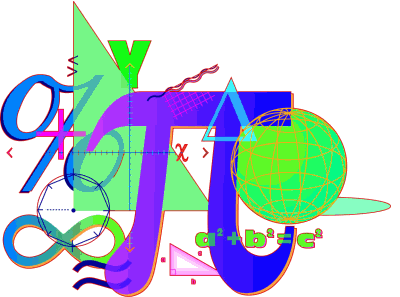                                                                                      Шевцова Н.Н.2019-2020 уч. годМетодическая тема: «Повышение эффективности образовательного процесса на основе личностно-ориентированных технологий». Цель МО: Повышение качества знаний учащихся.Для реализации данной цели были поставлены следующие задачи:Способствовать формированию прочного и сознательного овладения учащимися системой знаний и умений, обеспечивающих обязательный минимум содержания образования;Продолжить освоение и использование наиболее рациональных приемов и методов обучения и воспитания на основе личностно-ориентированного обучения;Постоянно повышать уровень общедидактической и методической подготовки педагогов к организации и проведению учебно-воспитательной работы с использованием ИКТ;Повышать уровень мотивации и познавательного интереса к изучению предмета через урок и внеклассную работу по предмету у учащихся задачи методической работы:Продолжить работу по повышению качества обучения, не допускать снижения качества знаний обучающихся.Создание необходимых условий для обеспечения инновационной педагогической практики учителей, самообразования и обобщения передового педагогического опыта.Развитие методического обеспечения учебного процесса в соответствии с прогнозированием потребностей педагогов, а так же целями и задачами работы школы. Стимулирование творческого самовыражения, раскрытия профессионального потенциала педагогов в процессе работы с одаренными детьми;Повысить мотивацию учителей на овладение приемами анализа собственных результатов образовательного процесса, участие в освоении передового опыта, изучении и применении новых образовательных технологий.Продолжить работу по расширению единого образовательного пространства школы, используя новые технологии (Интернет, УМЦ,  интерактивная  доска).Сосредоточение основных усилий МО на совершенствование системы повторения, отработке навыков тестирования и  подготовке учащихся к итоговой аттестации в форме ГИА и  ЕГЭ. Основные направления работы на 2019– 2020 учебный год:Совершенствование уровня педагогического мастерства учителей математики, физики, информатики, биологии, географии, химии, уровень их компетентности в области учебных предметов и методики их преподавания в условиях обновления содержания образования;Повышение эффективности деятельности членов методического объединения по созданию оптимальных условий для получения школьниками качественного основного и дополнительного образования при сохранении их здоровья;Внедрение инновационных технологий обучения в учебно-воспитательный процесс с целью повышения его продуктивности и эффективности;Использование системно-деятельностного подхода и проектных технологий в обучении, как концептуальной основы перехода на ФГОС;Организация индивидуальной деятельности учащихся на уроках и внеклассных занятиях для удовлетворения культурно – образовательных и творческих потребностей личности учащихся;Активизация духовного, эмоционального развития учащихся, связанного с включениями их в творческую деятельность;Использование уроков для развития в каждом учащемся патриотических, гражданских, нравственных и эстетических чувств на основе концепции воспитательной работы школы.Содержание плана работы МО на 2019-2020 учебный годМетодическая тема МО учителей естественно-научного циклаЦели и задачи МО.Основные направления работы МО.Состав  МО учителей естественно-научного циклаТемы самообразования педагогов МОКурсы повышение квалификации педагогов МОПлан работы МО на 2019-2020 учебный годМетодическая работаГрафик  взаимопосещения  уроковПеречень учебно-методических комплектов по предметамПротоколы заседаний МОАнализ работы за 2019-2020 учебный годПроблемно ориентированный анализ работы ШМО за  2018-2019 учебный годВ методическом объединении учителей естественно-научного 8 человек. Из них 2 учителя имеет высшую категорию,1 учитель – первую, 1 учитель –соответствие занимаемой должности, 4 – не имеют категорий.       В условиях обновления образования возросла потребность в учителе, способном модернизовать содержание своей деятельности посредством критического, творческого ее освоения и применения достижений науки и техники, а также передового педагогического опыта. Современный этап педагогической практики это переход от информационно-объяснительной технологии обучения к деятельностно-развивающей, формирующей широкий спектр личностных качеств ребенка.Вся методическая работа была направлена на повышение качества обучения, создание комфортной образовательной среды для учащихся и учителей в школе. Основой всей работы являлись современные образовательные и педагогические технологии.        В 2018 -2019  учебном году было проведено 5   заседаний  ШМО, на которых учителя  знакомились с новинками педагогической литературы по математике и информатике, физике, химии , изучали нормативные документы, документы которые требовались      для подготовки и проведения ЕГЭ  по предметам  естественно-научного цикла.В 2018-2019  учебном году работа учителей ШМО была направлена на формирование прочных знаний, умений и навыков учащихся, и особенно на подготовку учащихся к итоговой аттестации. В этом направлении проведена большая серьезная работа. В течение учебного года проводились консультационные занятия с учениками всех классов и  выпускных. Совместно с классными руководителями  велась работа со слабоуспевающими учащимися. Результаты итоговой аттестации 2018-2019  учебного  года по математике таковы:9 класс (16чел.): «5» -нет,  «4»-8 чел, «3» - 5 чел., «2» - 3чел.Из 6 учащихся 11 класса справились с работой 5 чел., Левченко Мария не сдала математику, однако, она пересдала в дополнительные сроки,  преодолела порог  и  получила аттестата.В этом учебном году учителя МО принимали участие в различных мероприятиях и показали следующие результаты:Хорошие результаты показали учащиеся 5-11 классов в школьном и районном туре  олимпиад:Биология – 1 победитель (Сараева В. – учитель Шевцова Н.Н),  4 призера (Рыбак А., Павлюкова Д, Букатинчкая А., Баландина Е. – учитель Крегул Е.Н.);Математика -2 первых места, 1 третье и 1 пятоеБольшое внимание учителя уделяли мероприятиям, которые проходили в стенах школы. Промежуточная аттестация, проходившая на последней неделе мая, показала, что практически все учащиеся подтвердили оценки выставленные педагогами за год. В течение учебного года каждым учителем-предметником были выявлены одаренные дети, имеющие повышенный уровень мотивации. Такими детьми являются: Перетяжко Л., Дадукина А., Баландина, Донцова Э – биология, география, технология.  Хегай В. – биология, химия, география;Трофименко Э. -, Слепченко Д., - география, химия, физика;Донцов В. – химия, физика;Букатинская А. – биология, химия, география, технология;Рыбак А., Пильгаев В – биология, география;* Сараева В. – биология, химия, география, физика.Анализируя результаты работы МО за год, можно отметить, что все учителя проделали большую работу. Пополнилась творческая копилка учителей МО разработками открытых уроков, презентациями уроков и внеклассных мероприятий по предмету.В целом работу МО в 2018 -19 учебном году можно считать удовлетворительной.Запланированная на год  работа МО выполнена полностью. Но существуют и проблемы, которые сформулированы в задачах на новый учебный год.Тема, по которой будет проводиться работа ШМО в 2019-20 уч.г.: «Повышение эффективности образовательного процесса на основе личностно-ориентированных технологий». Состав методического объединения учителей естественно-математического циклаТемы самообразования педагогов МОКурсы повышения квалификации педагогов МО за 2016-2019 гг.План работы ШМО на 2019-2020 учебный годМетодическая работаГрафик взаимопосещения уроков.УМК, используемые в учебном процессе учителями.Рассмотрено:на заседании ШМОпротокол №1 02.09.2019г.Руководитель МО естественно-научного цикла_____________Н.Н.ШевцоваПринято:на педагогическом советеПротокол №_____«   »_______________2019г.                             Утверждаю:Директор МБОУ Лысогорской СОШ __________ И.Н.КарповаПриказ №_____________«      »   ___________2019г.№ п/пФИО учителяОбразованиеКатегория, год аттестацииПланируемая аттестацияПедагогический стажГорьковенко М.В.Высшее , Таганрогский государственный педагогический институт имени А.П. Чехова, 2012Не имеет3Шевцова Н.Н.Высшее, ФГБОУ ВО Ростовский государственный экономический университет (РИНХ)г.Ростов на Дону,2016Не имеет22.03.20236Ткаченко С.А.Высшее, Ростовский государственный педагогический университет,2000Соответствие занимаемой должностиПриказ МБОУ «Большекрепинская СОШ» Родионово-Несветайского района от 26.05.2017 № 20/1Макуха Т.ГВысшее, Таганрогский государственный педагогический институт,1982Первая, Приказ министерства общего и профессионального образования Ростовской области от27.11.2015№ 87309.12.202037Светличная М.И.Высшее, Ростовский государственный педагогический институт,1995Высшая, Приказ министерства общего и профессионального образования Ростовской области от19.10.2018№ 78901.11.202328Кушнарев И.НВысшее, Таганрогский государственный педагогический институт,2003Высшая (учитель),Приказ министерства общего и профессионального образования Ростовской области от22.03.2019№ 207Первая (преподаватель-организатор ОБЖ),Приказ министерства общего и профессионального образования Ростовской области от21.06.2019№ 46226.03.202016Лымарь Р.Ю.Высшее, 2013г. Негосударственное образовательное учреждение высшего профессионального образования «Таганрогский институт управления и экономики 2019г. ЧАО ДПО «Институт повышения квалификации и профессиональной переподготовки»Не имеет-1Гришина Галина АлександровнаВысшее, 2016,ФГБОУ ВО «Ростовский государственный экономический университет (РИНХ)»Не имеет-2№Ф.И.О.Тема самообразованияВыход планируемый результатСколько работает над темой1Горьковенко М.В.Самостоятельные  работы на уроках математикиВыступление на заседании школьного МО учителей. Участие в олимпиадах, конкурсах, конференциях.Результаты работы над темой самообразования разместить на школьном сайте1 год2Шевцова Н.Н.Развитие познавательных интересов на уроках технологии посредством творческой, практической деятельности учащихся  в условиях реализации ФГОС.»выступление на заседаниях МО и педсовете, участие в конкурсах, семинарах. Работа с интернет источниками по теме самообразования. Создание банка методических разработок. 2 год3Ткаченко С.А.Здоровьесберегающие технологии и учебная деятельность на уроках с учетом физиологических особенностей школьников в рамках реализации ФГОС, как условие обеспечения современного качества образованияВыступление на МОПубликация на образовательных сайтах. Создание банка методических материалов по подготовке к ЕГЭ и ОГЕ по биологии.2год4Макуха Т.ГУроки математики в концепции ФГОСВыступление на МОПубликация на образовательных сайтах. Создание банка методических материалов по подготовке к ЕГЭ и ОГЕ по математике2год5Светличная М.И.Применение инновационных технологий на урочной и внеурочной деятельности учащихся по географииФормирование навыка работы с картами на уроках  географии. Выступление на заседаниях МО и педсовете, участие в конкурсах, семинарах. Публикация на образовательных сайтах. Создание банка методических материалов по подготовке к ЕГЭ и ОГЕ по географии2 год6.Кушнарев И.НПреподавание физики в условиях ФГОС. Патриотическое воспитание на уроках ОБЖ в условиях ФГОС. Формирование коммуникативной компетенции средствами современных образовательных технологий в концепции ФГОС.Выступление на заседаниях МО и педсовете, участие в конкурсах, семинарах. Публикация на образовательных сайтах. Создание банка методических материалов по информатике, физике, ОБЖ.2 год7.Лымарь Р.Ю.Использование новых технологий на уроках физкультурыВыступление на заседаниях МО и педсовете, участие в конкурсах, семинарах. Публикация на образовательных сайтах. Создание банка методических материалов.1 год8Гришина Г.А.Повышение вычислительных навыков на уроках математики, как средство достижения прочных знаний.Выступление на заседаниях МО и педсовете, участие в конкурсах, семинарах. Публикация на образовательных сайтах. Создание банка методических материалов по алгебре, географии.2 год№ п/пФИО учителяНазвание курсов/год прохождениядокументГорьковенко М.В.АНОО ДПО Академия образования взрослых «Альтернатива» по  дополнительной профессиональной программе «Современные подходы к преподаванию математики в условиях реализации ФГОС основного общего и среднего общего образования»; 2019АНОО ДПО Академия образования взрослых «Альтернатива»по  дополнительной профессиональной программе «Актуальные вопросы работы учителя с детьми ОВЗ в условиях реализации ФГОС общего образования», 2019  ФГАОУ ВО «Южный федеральный университет» по программе повышения квалификации  «Организация экотуристской деятельности на особо охраняемых природных территориях», 2019  ГБОУ ДПО РО РИПК и ППРО по программе дополнительного профессионального образования «Подготовка организаторов в аудитории и вне аудитории пункта проведения экзамена» по проблеме: «Деятельность организатора ОГЭ в аудитории», 2019 АНОО ДПО Академия образования взрослых «Альтернатива» по  дополнительной профессиональной программе «Создание условий для детей с ограниченными возможностями здоровья в общеобразовательной школе в условиях реализации ФГОС НОО обучающихся с ОВЗ», 2018АНОО ДПО Академия образования взрослых «Альтернатива»по  дополнительной профессиональной программе  «Реализация федеральных  государственных образовательных  стандартов основного общего и среднего общего образования по географии», 2018 ГБОУ ДПО РО РИПК и ППРО по программе дополнительного профессионального образования «Управление образованием» по проблеме:  Управление персоналом как фактор повышения качества в условиях инновационного развития образования»,  2017 удостоверениеКушнарев И.В.АНОО ДПО Академия образования взрослых «Альтернатива» по  дополнительной профессиональной программе «Реализация федеральных государственных образовательных стандартов основного общего и среднего общего образования по информатике», 2018ООО «Столичный учебный центр» по программе повышения квалификации «Методика преподавания курса «Шахматы в общеобразовательных организациях в рамках ФГОС НОО», 2018АНОО ДПО Академия образования взрослых «Альтернатива» по  дополнительной профессиональной программе «Реализация федеральных государственных  образовательных стандартов  основного общего и среднего общего образования по физике», 2018АНОО ДПО Академия образования взрослых «Альтернатива» по  дополнительной профессиональной программе «Реализация федеральных государственных  образовательных стандартов  основного общего и среднего общего образования по основам безопасности жизнедеятельности», 2017АНОО ДПО Академия образования взрослых «Альтернатива» по  дополнительной профессиональной программе «Содержание и технологии работы социального педагога», 2017АНОО ДПО Академия образования взрослых «Альтернатива» по  дополнительной профессиональной программе «Методика и технологии преподавания астрономии на уровне среднего общего образования», 2017удостоверениеГришина Г.А.ЮФУ, по программе повышения квалификации «Избирательное право и избирательный процесс в Российской Федерации», 2017АНО «Санкт-Петербургский  центр дополнительного профессионального образования» по программе повышения квалификации «Педагогические и психологические аспекты подготовки школьников к сдаче ГИА», 2017удостоверениеМакуха Т.Г.АНОО ДПО Академия образования взрослых «Альтернатива»по  дополнительной профессиональной программе «Актуальные вопросы работы учителя с детьми ОВЗ в условиях реализации ФГОС общего образования»,2019ГБОУ ДПО РО РИПК и ППРО, по программе дополнительного профессионального образования «Математика» по проблеме: «Обеспечение результативности взаимодействия учителя и школьников при обучении математике в условиях введения ФГОС и концепции развития математического образования», 2017удостоверениеСветличная М.ИГБОУ ДПО РО РИПК и  ППРО по программе дополнительного профессионального образования «География» по проблеме: «Совершенствование подходов к оцениванию развернутых ответов экзаменационных работ участников ГИА-9 экспертами территориальных предметных комиссий по географии», 2019ГБОУ ДПО РО РИПК и ППРО по программе дополнительного профессионального образования «Управление образованием» по проблеме: «Экспертиза профессиональной деятельности и оценка уровня профессиональной компетентности педагогических работников», 2018ФГАОУ ВО «Южный федеральный университет» Высшая школы бизнеса по программе повышения квалификации  «Экологическое предпринимательство» ,2018АНОО ДПО Академия образования взрослых «Альтернатива»по  дополнительной профессиональной программе «Проектирование основной образовательной программы основного общего образования в условиях реализации ФГОС», 2018 АНОО ДПО Академия образования взрослых «Альтернатива»по  дополнительной профессиональной программе «Реализация федеральных государственных образовательных стандартов  основного общего и среднего общего образования по географии», 2018АНОО ДПО Академия образования взрослых «Альтернатива»по  дополнительной профессиональной программе «Реализация федеральных государственных образовательных стандартов основного общего и среднего общего образования по истории, обществознанию и праву», 2018АНОО ДПО Академия образования взрослых «Альтернатива»по  дополнительной профессиональной программе «Реализация федерального государственного образовательного стандарта основного общегои среднего общего образования по экономике», 2018 ГБОУ ДПО РО РИПК и ППРО по программе дополнительного профессионального образования «История» по проблеме: «Проектирование образовательного процесса по истории и обществознанию в соответствии с требованиями ФГОС общего образования и Историко-культурного стандарта» , 2016.удостоверениеТкаченко С.А.ГБОУ ДПО РО РИПК и ППРО по программе дополнительного профессионального образования «Биология» по проблеме: Моделирование образовательной деятельности при обучении биологии с использованием компетентностного  и деятельностного подходов в логике ФГОС ,2018ГБПОУ «Донской строительный колледж» по дополнительной профессиональной программе Преподавание химии в соответствии с ФГОС СПО, 2017удостоверениеШевцова Н.Н.АНОО ДПО Академия образования взрослых «Альтернатива» по  дополнительной профессиональной программе «Актуальные вопросы работы учителя с детьми ОВЗ в условиях реализации ФГОС общего образования», 2019АНОО ДПО Академия образования взрослых «Альтернатива» по  дополнительной профессиональной программе «Методика и технологии преподавания биологии в условиях реализации ФГОС основного общего и среднего общего образования», 2019АНОО ДПО Академия образования взрослых «Альтернатива» по  дополнительной профессиональной программе «Создание условий для детей с ограниченными возможностями здоровья в общеобразовательной школе в условиях реализации ФГОС НОО обучающихся с ОВЗ» , 2018АНОО ДПО Академия образования взрослых «Альтернатива» по  дополнительной профессиональной программе «Реализация федерального государственного образовательного стандарта основного общего образования по технологии», 2017АНОО ДПО Академия образования взрослых «Альтернатива» по  дополнительной профессиональной программе «Реализация федеральных государственных образовательных стандартов основного общего образования по биологии», 2016АНОО ДПО Академия образования взрослых «Альтернатива» по  дополнительной профессиональной программе «Реализация федеральных государственных образовательных стандартов основного общего образования по химии», 2016удостоверениеЛымарь Р.Ю.ЧАО ДПО «Институт повышения квалификации и профессиональной переподготовки» по программе профессиональной переподготовки «Физическая культура. Спортивно-массовая и физкультурно-оздоровительная работа в образовательных организациях в условиях реализации ФГОС ООО СОО», 2019, 260 ч.диплом№ п/пДатаСодержание работыФормаИсполнитель131.08.19Заседание ШМО №1«Анализ и планирование методической работы». 1. Анализ работы ШМО учителей естественно – научного цикла  за 2018\2019 учебный год. 2. Обсуждение и утверждение плана работы на 2019-2020 учебный год. 3. Выбор тем самообразования.4.Согласование рабочих программ по предметам естественно-научного циклаКруглый столШевцова Н.Н.2Сентябрь-октябрьМежсекционная работа:1.Взаимопосещение уроков у членов ШМО.2.Организация и проведение школьных олимпиад по математике, физике, информатике, химии,  и географии, технологии.Шевцова Н.Н.члены ШМО.3ноябрьЗаседание ШМО №2.Тема: «Подготовка учащихся 5-11 классов к муниципальным олимпиадам по математике, физике, химии,  информатике, географии, технологии» 1.Итоги школьного этапа Всероссийской олимпиады школьников по предметам естественно- научного цикла.2.Работа учителя по подготовке учащихся к муниципальному этапу олимпиады3.Обсуждение форм работы с учащимися по подготовке к ЕГЭ и ОГЭ4.Мастер- класс по внеурочной деятельности 7-8 классы на тему «Как мы воспринимаем окружающую среду»Круглый столШевцова Н.Н.4ноябрь-декабрьМежсекционная работа:1.Взаимопосещение уроков, внеурочных занятий.2.Участие в районных предметных олимпиадах.Шевцова Н.Н.члены ШМО.5январьЗаседание ШМО №3.«Система работы по использованию материально – технической базы кабинетов химии и географии».1. Анализ уровня использования материально – технической базы кабинетов химии, физики.2. Открытый урок по изучению темы самообразования учителя  математики Макуха Т.Г. (  Уроки математики в концепции ФГОС)Круглый столШевцова Н.Н.6 Январь-мартМежсекционная работа:1.Взаимопосещений уроков.2.Организация и проведение предметных  декад знаний по предметам естественно -научного цикла.3. Работа с исследовательскими проектамиШевцова Н.Н.члены ШМО.7мартЗаседание ШМО №4.«Система работы учителей по подготовке учащихся к итоговой аттестации».1.О процедуре проведения ЕГЭ2.Анализ результатов пробных ЕГЭ и ГИА.3.Анализ изучению темы самообразования учителя технологии Шевцовой Н.Н.( Развитие познавательных интересов на уроках технологии посредством творческой, практической деятельности учащихся  в условиях реализации ФГОС)4.Открытый урок по изучению темы самообразования учителя географии Светличной М.И. «Применение инновационных технологий на урочной и внеурочной деятельности учащихся по географии»  Круглый столШевцова Н.Н.8апрель-май Межсекционная работа:1.Взаимопосещение уроков. 2. Работа с экзаменационным материалом.Шевцова Н.Н.члены ШМО9майЗаседание ШМО №51.Утверждение материалов для промежуточной аттестации учащихся 5-8, 10 классов2.Овыполнении учебных программ по предметамКруглый столШевцова Н.Н10июньЗаседание ШМО №6.«Итоги работы ШМО в 2019-2020 уч. году».1.Анализ работы ШМО в 2019-2020уч. году.2.Согласование рабочих программ по предметам естественно-научного цикла3.  Анализ взаимопосещаемых уроков. Круглый столШевцова Н.Н№Содержание мероприятийСрок выполненияОтветственныеРеализация1.Проведение совещаний МОВ течение годаРуководители МОПротоколы2.Посещение открытых уроков и внеклассных мероприятийПо графикуРуководители МО, учителя - предметникиАнализы уроков и мероприятий3.Работа над темами самообразованияВ течение годаУчителя - предметникиВыступления, доклады4. Оформление аттестационных материаловВ течение годаЗаместители директора5.Творческие отчёты учителей, посещавших курсы повышения квалификацииВ течение годаРуководители МО, учителя - предметникиТворческие отчёты6.Участие в конкурсах педагогического мастерстваВ течение годаУчителя - предметникиКопии сертификатов7.Анализ работы методического объединенияМайРуководитель МООтчёт8.Планирование работы МО на следующий учебный годМайРуководитель МО, учителя - предметникиПредложенияФ.И.О.Дата проведения№ урокаКлассТемаГорьковенко М.В.13.12.1917Материки Горьковенко М.В.17.10.1915Уравнение. Решение уравнений Кушнарев И.В.04.02.2017Вес воздуха. Атмосферное давлениеКушнарев И.В.02.12.19111Экстремизм, терроризм и безопасность человекаГришина Г.А.21.01.2039Теорема о площади треугольникаГришина Г.А.23.01.20411Комбинаторика. Перестановки.Макуха Т.Г.12.11.1938Площадь треугольника (геометрия)Макуха Т.Г.06.04.20210Управление sin=а (алгебра)Светличная М.И27.11.1938Влияние на климат России ее географического положенияСветличная М.И04.03.2028Агропромышленный комплекс РоссииТкаченко С.А.26.11.19311Урок упражнение «Решение расчетных задач»Ткаченко С.А.16.03.2046Путешествие в царство грибов.Шевцова Н.Н.10.04.2045Санитария и гигиена на кухне. Здоровое питаниеШевцова Н.Н.12.02.20510Технология и техносфера.Технология как часть общечеловеческой культурыЛымарь Р.Ю.21.10.1969Бег в равномерном темпе (15мин.). ОРУ. Специальные беговые упражнения. Преодоление горизонтальных препятствий. Бег под гору. Спортивная игра «Лапта». Развитие выносливости.Лымарь Р.Ю.14.11.1928Техника выполнения подъема с переворотом. Подтягивания в висе. Выполнение комплекса ОРУ с гимнастической палкой.№Ф.И.О.УМК1Кушнарев И.В. С.В.Ким, В.А.Горский. ОБЖ 10-11 классы. Учебник для  общеобразовательных организаций: М., Вентана-Граф, 2019 Н.Ф. Виноградова ОБЖ 7-9 классы Учебник для  общеобразовательных организаций: М., Вентана-Граф, 2019А.В.Перышкин. Физика 7 класс. Учебник для  общеобразовательных организаций: М., Дрофа, 2107 ; А.В.Перышкин. Физика 8 класс. Учебник для  общеобразовательных организаций: М., Дрофа, 2107; А.В.Перышкин. Физика 9 класс. Учебник для  общеобразовательных организаций: М., Дрофа, 2107 ;Г.Я.Мякишев. Физика 10 класс. Учебник для  общеобразовательных организаций: М. Просвещение, 2016 Г.Я.Мякишев. Физика 11 класс. Учебник для  общеобразовательных организаций: М. Просвещение, 2017Б.А.Воронцов-Вельяминов, Астрономия 11 класс Учебник для  общеобразовательных организаций: М. Дрофа 2018Л.Л.Босова, А.Ю.Босова Информатика 7 класс. Учебник для  общеобразовательных организаций: М.,Бином 2016 Л.Л.Босова, А.Ю.Босова Информатика 8 класс. Учебник для  общеобразовательных организаций: М.,Бином 2016 Л.Л.Босова, А.Ю.Босова Информатика 9 класс. Учебник для  общеобразовательных организаций: М.,Бином 2018 И.Г.Семакин Информатика 10 класс. Учебник для  общеобразовательных организаций: М.,Бином 2016Л.Л.Босова, А.Ю.Босова Информатика 11 класс. Учебник для  общеобразовательных организаций: М.,Бином 20162Горьковенко М.В.алгебра 7 класс ЮН.Макарычев, Н.Г. Миндюк и др, Просвещение,2017География Серия «Полярная звезда». Авторы А.И. Алексеев, В.В. Николина, Е. К. Липкина, С.И. Болысов, Г. Ю. Кузнецова. М.: Просвещение.2016  Геометрия  7-9 классы  (авторы Л.С. Атанасян, В.Ф. Бутузов, С.В. Кадомцев и др., составитель Т.А. Бурмистрова – М: «Просвещение», 2018 Математика: 5 класс : учебник для учащихся общеобразовательных учреждений / А.Г. Мерзляк, В.Б. Полонский, М.С. Якир. — М.: Вентана-Граф, 2016.3Макуха Т.Г.-Математика 6 класс./ А.Г. Мерзляк, В.Б. Полонский/  рекомендовано  Министерством  образования и науки Российской Федерации. Москва изд.центр «Вентана-Граф» 2018г.-Алгебра 8 класс под редакцией  С.А. Теляковского рекомендовано  Министерством  образования и науки Российской Федерации. Москва «Просвещение» 2018г.Геометрия 7-9 классы. Учебник для общеобразовательных учреждений /Л.С. Атанасян, В.Ф. Бутузов, С.Б. Кадомцев и др./ рекомендовано  Министерством  образования и науки Российской Федерации. Москва «Просвещение» 2009г.-Алгебра и начала математического анализа 10-11 классы./Ш.А. Алимов, Ю.М. Колягин, М.В. Ткачева, Н.Е. Федорова, М.И. Шабунин/. Учебник для общеобразовательных учреждений,  рекомендовано  Министерством  образования и науки Российской Федерации. Москва «Просвещение» 2016г.Геометрия 10-11 классы /Л. С. Атанасян, Бутузов, С.Б. Кадомцев и др./ рекомендовано  Министерством  образования и науки Российской Федерации. Москва «Просвещение» 2009г.-Математика 5класс. /А.Г. Мерзляк, В.Б. Полонский / рекомендовано  Министерством  образования и науки Российской Федерации. Москва изд.центр «Вентана-Граф» 2018г.4Светличная М.И.География. 8 класс. Алексеев А.И.
Николина В.В.
Липкина Е.К. и др. 2018. АО «Издательство Просвещение» ФГОСГеография. 9 класс. Алексеев А.И.
Николина В.В.
Липкина Е.К. и др. 2019  АО «Издательство Просвещение» ФГОСГеография. 10 класс. Гладкий Ю.Н. Николина В.В.2016  АО «Издательство Просвещение» География. 11 класс. Гладкий Ю.Н. Николина В.В. 2017 АО «Издательство Просвещение»5Шевцова Н.Н.В.А.Пасечник. Биология 5-6 классы. Учебник для  общеобразовательных организаций: М.:Просвещение, 2019Синица Н.В., П.С., Самородский и др. Технология 5 класс. Учебник  для общеобразовательных учреждений: М: Вента-Граф, 2016Казакевич В.М. Технология 6 класс. Учебник для  общеобразовательных организаций: М.:Просвещение, 2019Синица Н.В., П.С., Самородский и др. Технология 7 класс. Учебник  для общеобразовательных учреждений: М: Вента-Граф, 2017Синица Н.В., П.С., Самородский и др. Технология 8 класс. Учебник  для общеобразовательных учреждений: М: Вента-Граф, 2018Симоненко В.Д., Очинин О.П. и др. Технология (базовый уровень) 10-11 классы. Учебник для  общеобразовательных организаций: М.: Вента-Граф, 20186Ткаченко С.А.Биология.  5-6 класс. Биология. Пасечник В.В., Суматохин С.В., Калинова Г.С. и др. 2019.  АО «Издательство Просвещение» ФГОС.Биология.  7 класс. Биология. Пасечник В.В., Суматохин С.В., Калинова Г.С. и др. 2019  АО «Издательство Просвещение» ФГОС.Биология. 8 класс.Пасечник В.В., Суматохин С.В., Калинова Г.С. и др. 2019. АО «Издательство Просвещение» ФГОС Биология. 9 класс. Пасечник В.В., Каменский А.А., Шевцов Г.Г.и др. 2019  АО «Издательство Просвещение» ФГОС Биология. 10 класс. Пасечник В.В., Каменский А.А., Рубцов А., М.2019  АО «Издательство Просвещение»  Биология. 11 класс. Биология. Пасечник В.В., Каменский А.А., Рубцов А., М. 2019  АО «Издательство Просвещение»Химия. 8 класс.Габриелян О.С., Остроумов В.,Г.  2016  ООО  «Дрофа». ФГОСХимия. 9 класс.Габриелян О.С., Остроумов В.,Г.  2016  ООО «Дрофа». ФГОСХимия. 10 класс. Габриелян О.С. ,  Остроумова И.Г., Сладков С.А.  2019  АО «Издательство Просвещение»  Химия. 11 класс. Габриелян О.С. ,  Остроумова И.Г., Сладков С.А.  2019  АО «Издательство Просвещение»7Гришина Г.А.Геометрия. 7-9 класс. Атанасян Л.С., Бутузов В.Ф.  и др. 2018.  АО «Издательство Просвещение» ФГОС  Алгебра. 9 класс. Макарычев Ю.Н., Миндюк Н.Г., Нешков К.И., 2016.  АО «Издательство Просвещение» ФГОС  алгебра и начала математического анализа, геометрия.  Алгебра и начала математического анализа. 10-11 класс.   Алимов Ш.А., Колягин Ю.М., и др. 2016  АО «Издательство Просвещение»алгебра и начала математического анализа, геометрия.  Геометрия. 10-11 класс. Атанасян, Л.С., Бутузов В.Ф. и др. 2016.  АО «Издательство Просвещение»8Лымарь Р.Ю.Физическая культура. 5-7 класс. Виленский М.Я., Туревский И.М. 2019.  АО «Издательство Просвещение» ФГОС.Физическая культура. 8-9 класс. Лях В.И. Под ред. Виленского М.Я. 2019.  АО «Издательство Просвещение» ФГОС  Физическая культура. 10-11 класс.  Лях В.И..2019.  АО «Издательство Просвещение»  